Class 9          Subject: Mathematics      SSICS , Mohali       Ch- Heron’s Formula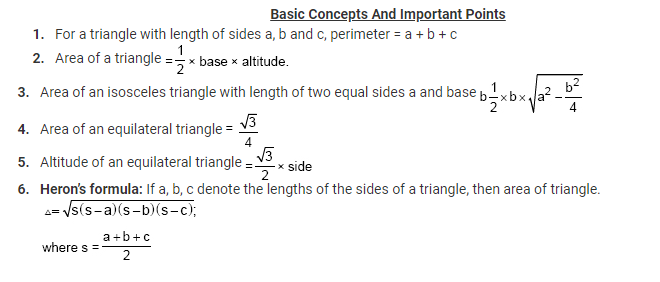 NCERT SOLUTIONS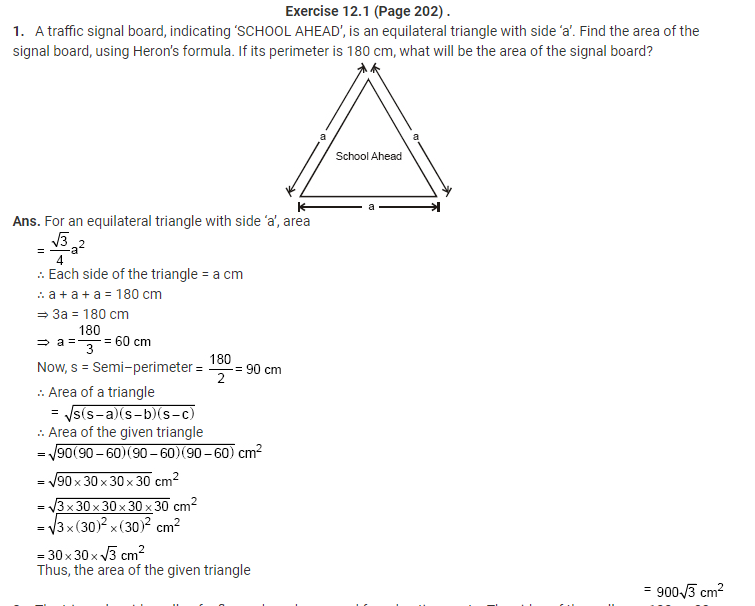 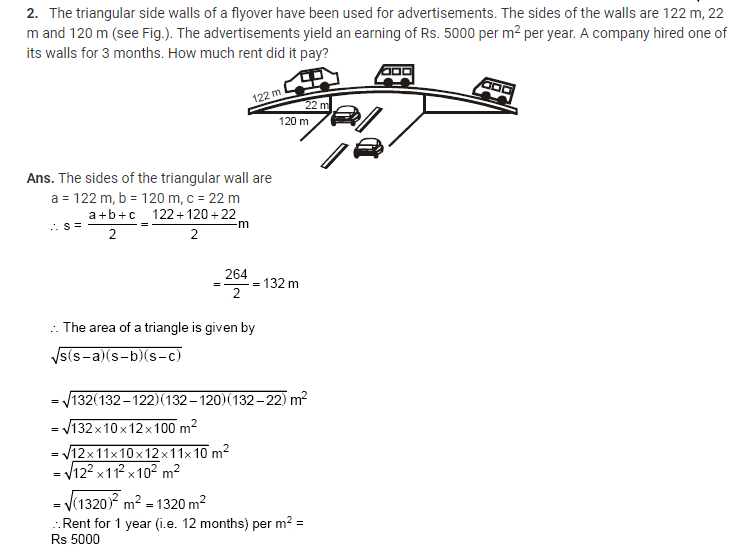 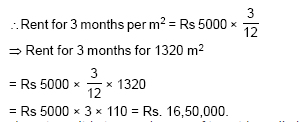 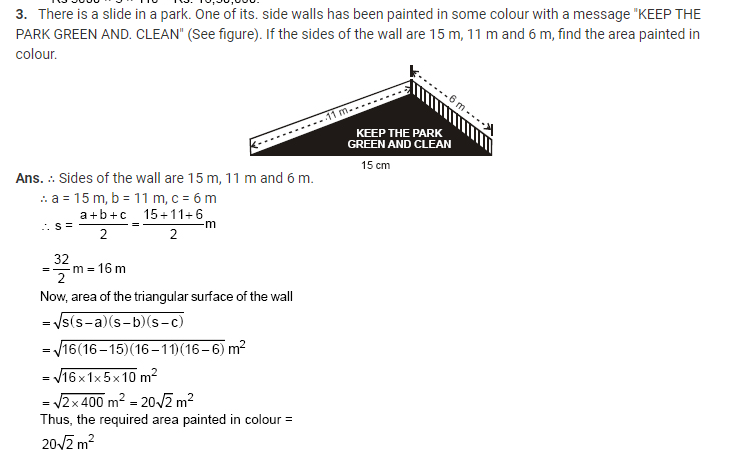 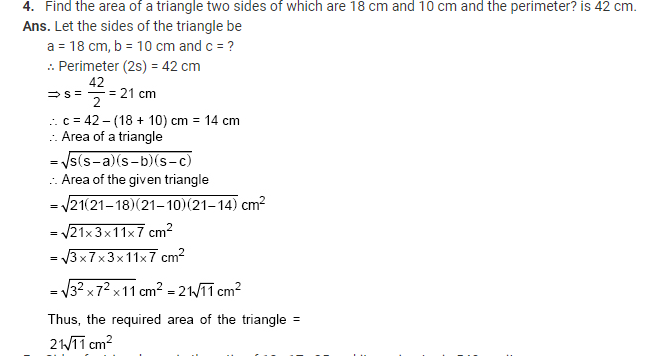 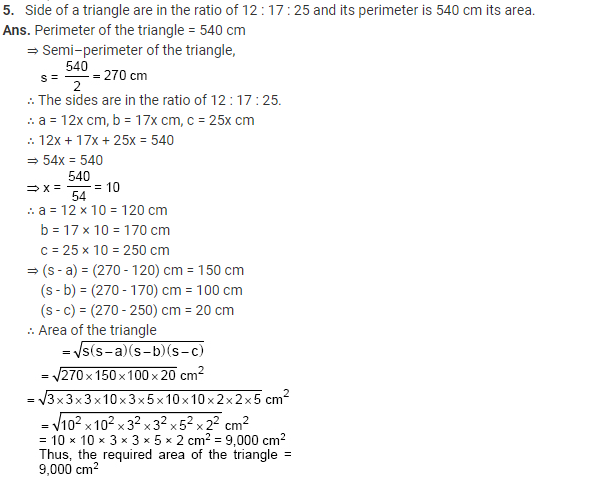 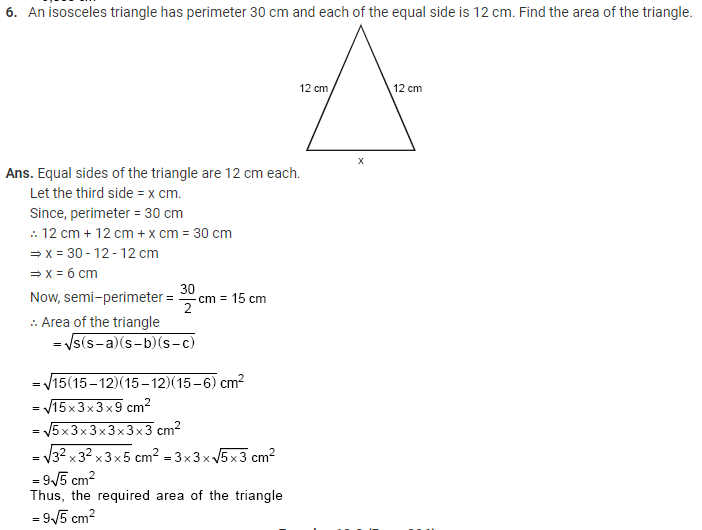 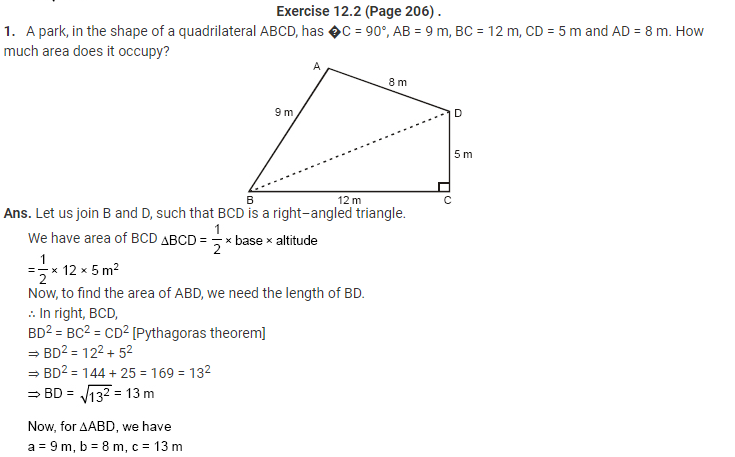 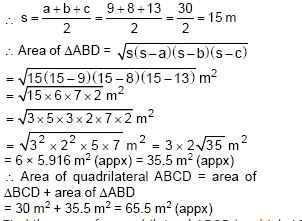 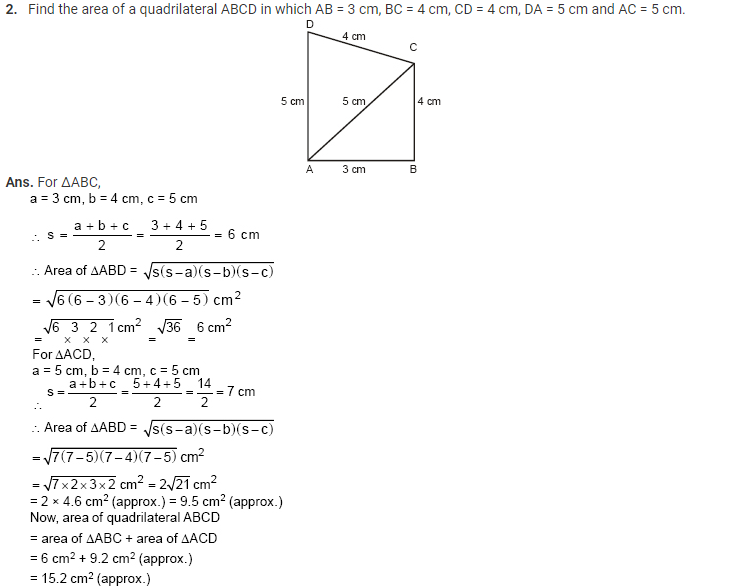 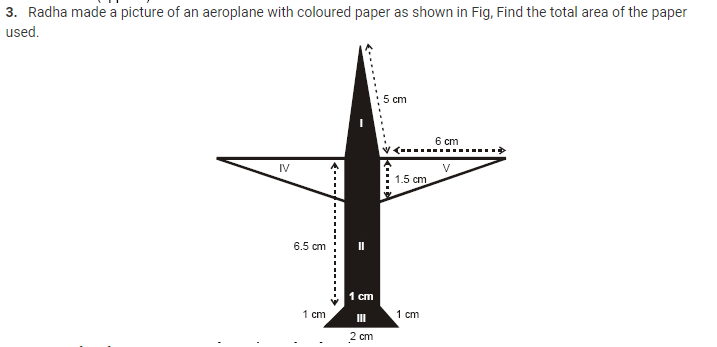 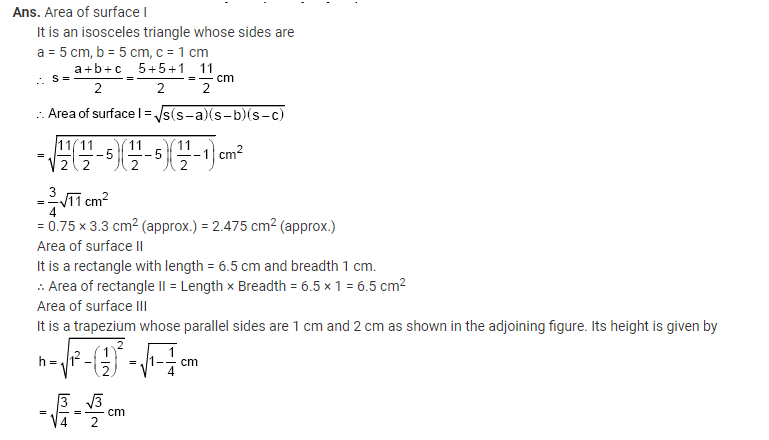 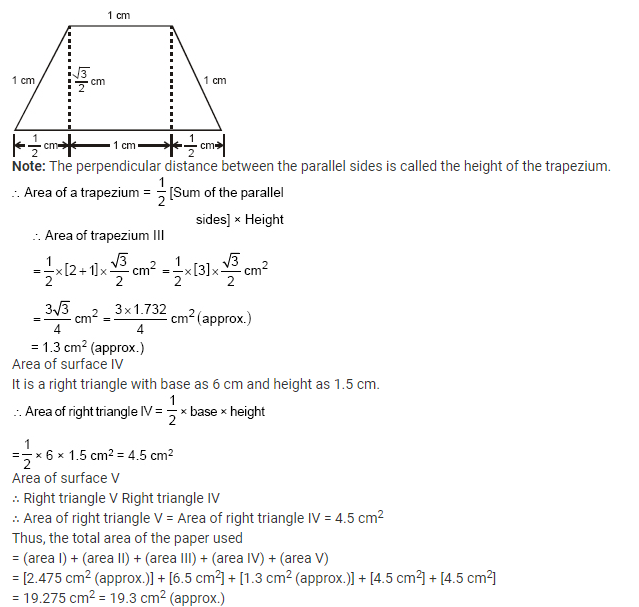 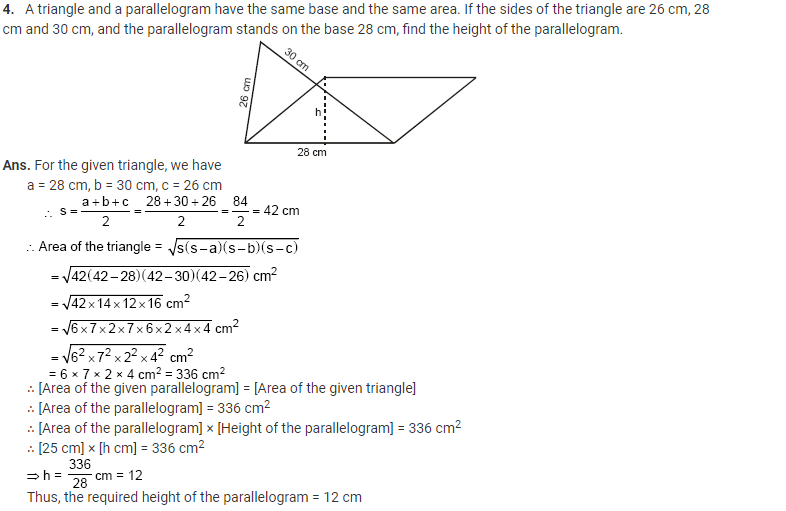 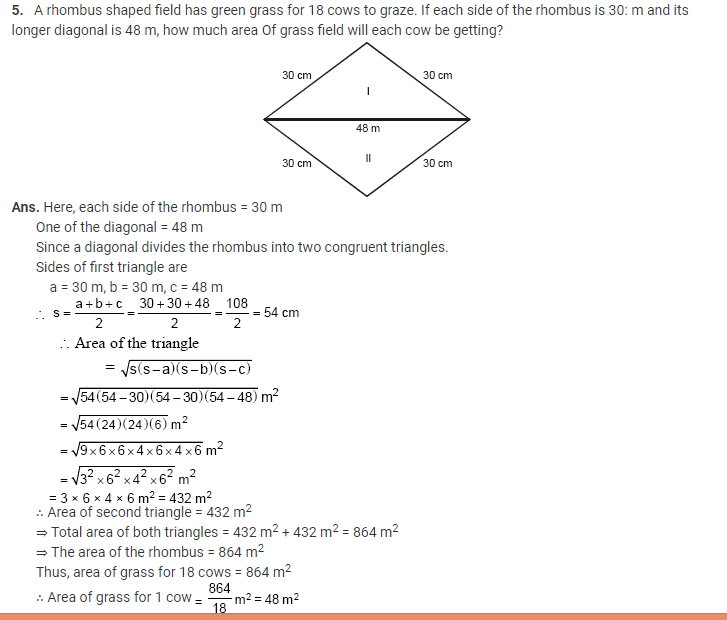 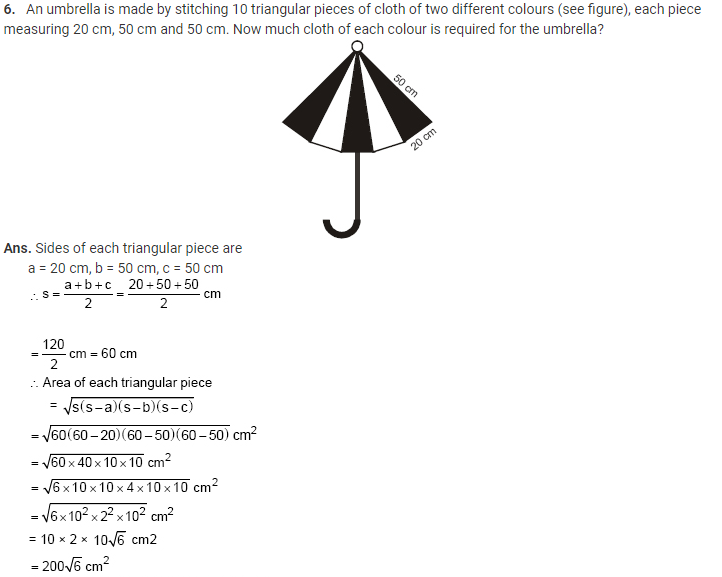 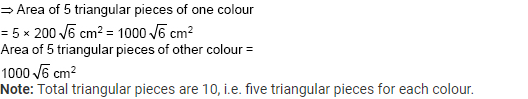 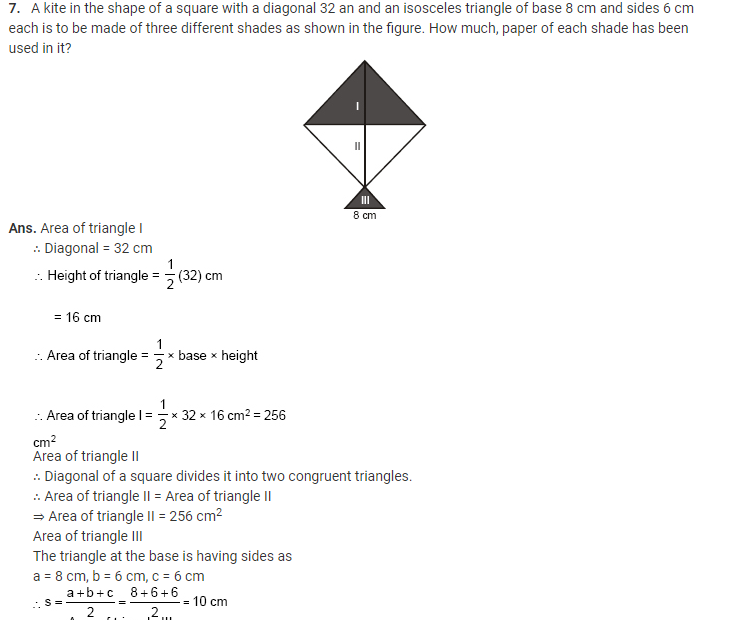 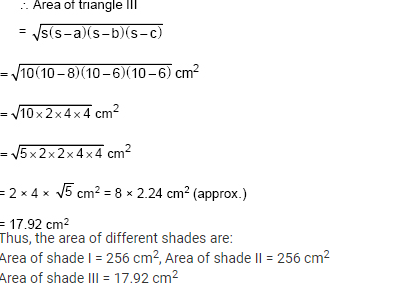 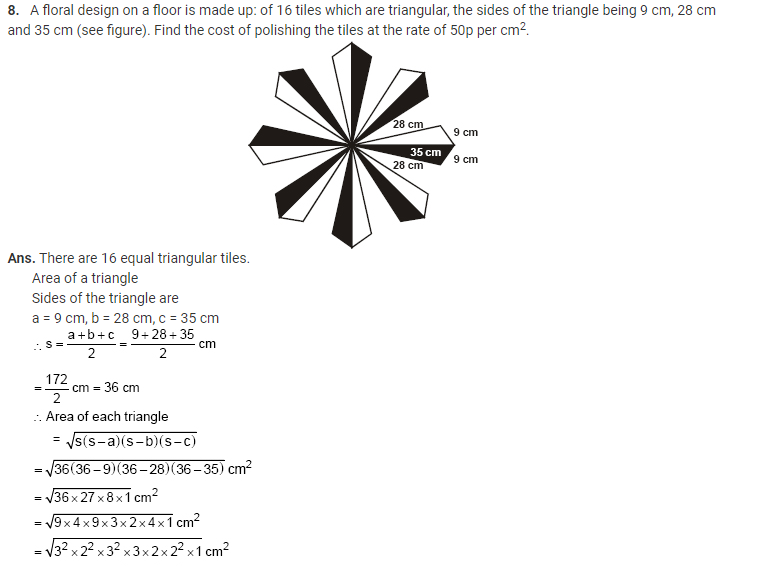 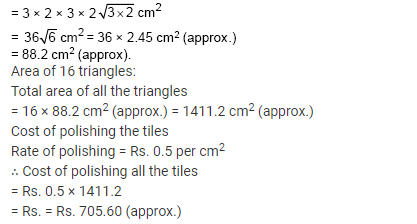 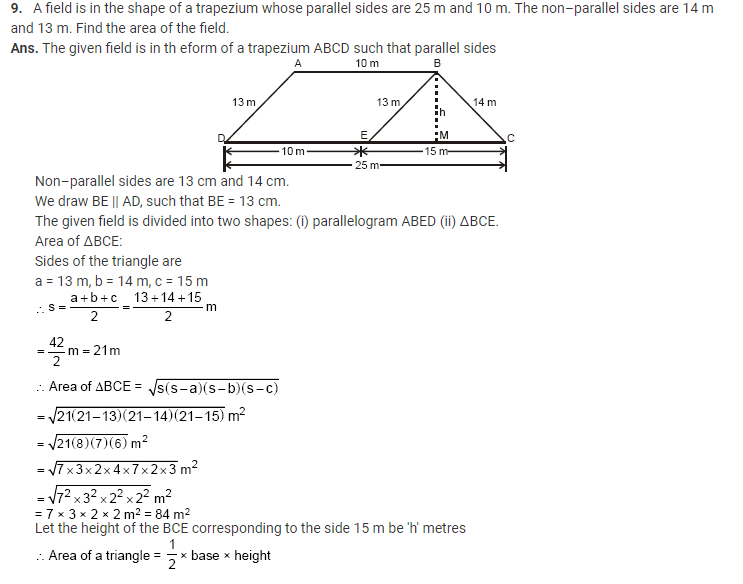 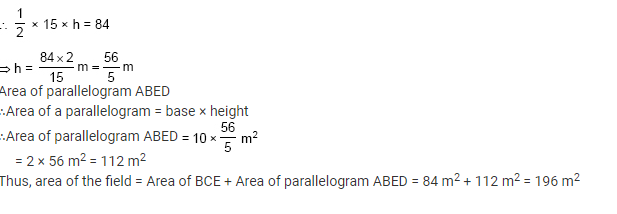 